	Základná škola s materskou školou, Banícka 52, 974 05 Malachov	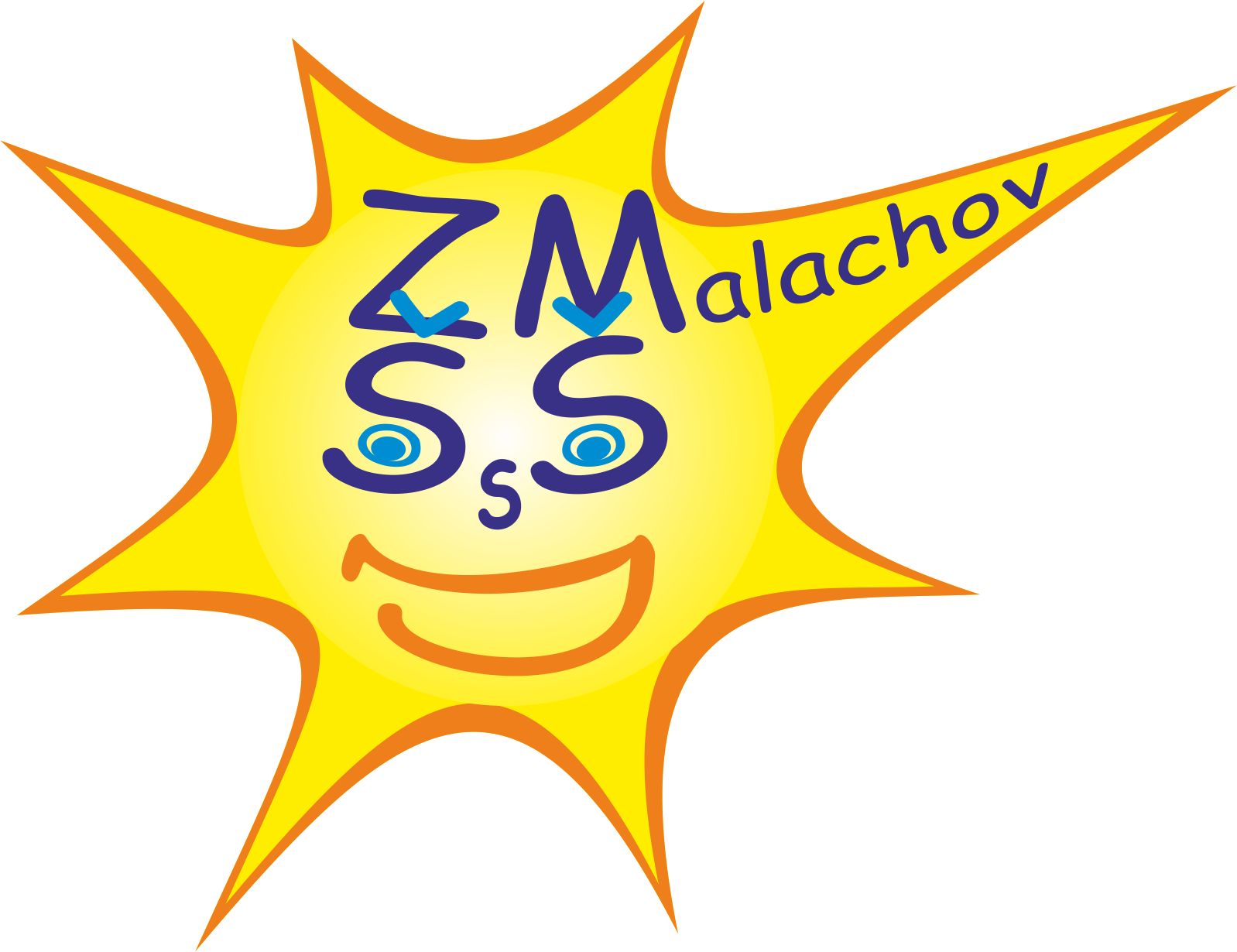                                         Žiadosť o prijatie dieťaťa na predprimárne vzdelávaniePodpísaný /á/ žiadam o prijatie svojho dieťaťa na predprimárne vzdelávanie do ZŠ s MŠ, Banícka 52, Malachovwww.zsmsmalachov.sk                                  od .................20..........                              skolamalachov@gmail.com Meno a priezvisko dieťaťa: Dátum narodenia:Rodné číslo: Miesto narodenia:Národnosť:Štátna príslušnosť:Názov zdravotnej poisťovne:Trvalý pobyt:Prechodný pobyt:Meno a priezvisko otca: Adresa:Zamestnanie(nepov.)Telefón:e - mail:Meno a priezvisko matky:Adresa:Zamestnanie(nepov.)Telefón:e - mail:Požadovaný výchovný jazyk: slovenský                      iný uviesť aký        .....................................Požadovaný výchovný jazyk: slovenský                      iný uviesť aký        .....................................Záväzný dátum nástupu dieťaťa do MŠ:Záväzný dátum nástupu dieťaťa do MŠ:Dieťa ( zaškrtnite )         Navštevovalo MŠ  ( uviesť ktorú a odkedy do kedy) _____________        Nenavštevovalo MŠPočet súrodencov v rodine:    ............................................./ rok narodenia................................V používaní  lyžice, pije samostatne, používanie toalety je dieťa: 	        samostatné	           nesamostatné Dieťa ( zaškrtnite )         Navštevovalo MŠ  ( uviesť ktorú a odkedy do kedy) _____________        Nenavštevovalo MŠPočet súrodencov v rodine:    ............................................./ rok narodenia................................V používaní  lyžice, pije samostatne, používanie toalety je dieťa: 	        samostatné	           nesamostatné Prihlasujem dieťa na formu výchovy a vzdelávania 	         Celodennú ( desiata, obed, olovrant)		       Poldennú ( desiata, obed)	Prihlasujem dieťa na formu výchovy a vzdelávania 	         Celodennú ( desiata, obed, olovrant)		       Poldennú ( desiata, obed)	Súčasne sa zaväzujem, že budem pravidelne mesačne platiť príspevok na čiastočnú úhradu výdavkov MŠ v zmysle §28 ods.3 zákona č.245/2008 Z.z. o výchove a vzdelávaní (školský zákon) a o zmene a doplnení niektorých zákonov a v súlade so VZN obce Malachov č.96/2013 vrátane dodatkov.Súčasne sa zaväzujem, že budem pravidelne mesačne platiť príspevok na čiastočnú úhradu výdavkov MŠ v zmysle §28 ods.3 zákona č.245/2008 Z.z. o výchove a vzdelávaní (školský zákon) a o zmene a doplnení niektorých zákonov a v súlade so VZN obce Malachov č.96/2013 vrátane dodatkov.Žiadosť podaná v Malachove dňa: ________________         _____________________________________                                                                                                                                                                                                                         Podpisy zákonných zástupcov (rodičov) dieťaťa Žiadosť podaná v Malachove dňa: ________________         _____________________________________                                                                                                                                                                                                                         Podpisy zákonných zástupcov (rodičov) dieťaťa Vyjadrenie všeobecného lekára pre deti a dorast/pediatraDieťa netrpí žiadnou chorobu, ktorej prejavy alebo dôsledky by mohli negatívne vplývať na jeho pobyt v MŠ alebo ohrozovať, či obmedzovať výchovu a vzdelávanie jeho samotného alebo ostatných detí, ktoré sa na predprimárnom vzdelávaní v MŠ zúčastňujú. Potvrdzujem, že dieťa je fyzicky i psychicky spôsobilé / nespôsobilé navštevovať MŠ.  Upozorňujem na: alergie, ochorenie, ktoré si vyžaduje pri poskytnutí prvej pomoci podať liek,  iné ochorenia: Údaje o povinnom očkovaní:      _____________________                                                                                     ______________________	                                                                             Dátum                                                                                                                             pečiatka a podpis lekáraVyjadrenie všeobecného lekára pre deti a dorast/pediatraDieťa netrpí žiadnou chorobu, ktorej prejavy alebo dôsledky by mohli negatívne vplývať na jeho pobyt v MŠ alebo ohrozovať, či obmedzovať výchovu a vzdelávanie jeho samotného alebo ostatných detí, ktoré sa na predprimárnom vzdelávaní v MŠ zúčastňujú. Potvrdzujem, že dieťa je fyzicky i psychicky spôsobilé / nespôsobilé navštevovať MŠ.  Upozorňujem na: alergie, ochorenie, ktoré si vyžaduje pri poskytnutí prvej pomoci podať liek,  iné ochorenia: Údaje o povinnom očkovaní:      _____________________                                                                                     ______________________	                                                                             Dátum                                                                                                                             pečiatka a podpis lekára